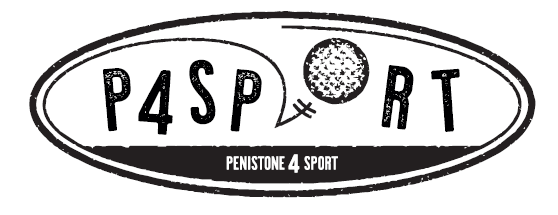 Y1/2 Fundamental Movement Skills CompetitionEvent detailsDate: 07.11.19Time: 3.50pm – 4.50pmVenue: Penistone Grammar School Sports HallParticipants per team: 12Teams per school: 1Closing date for entries: 06.11.19Further informationTeams can be made up of any mix of genderParticipants to take part in a variety of activity stations in a circuitEach school will spend 3 minutes (approx.) on each station before moving on Teams will score points on each station which will be added up to determine their final totalPlease complete the slip below to take part or let us know if you cannot attend so that the place can be given to someone else ASAP. Children should attend in their school PE kit and comfortable, appropriate footwear.My child __________________________ would like to take part in this event. I will collect them at 4.50pm. Please circle one:I will collect at 3.15pm and transport them there myself.My child can stay in school and be transported there by staff for 3.50pm.Signed ____________________________________ Date _________